Group Package3 night event package (Friday – Sunday)Check In: 2pmCheck Out: 1pmLodging (Rooming Schedule Attached)10 hotel rooms5 – 30 amp RV hookupsMeeting SpacePool house	Tea/Water station Corner Kitchen of Ballroom1 refrigerator5 bags of iceRecreational Activities IncludedSwimming pool – Horse Shoes– Hiking TrailsWagon Ride @ $85.00 per ride.  Max of 20 per ride1 Camp fire 2 hoursMeals2 Per Person Rates (4 years of age and older)25 guest minimum25 -30 guests: $180/person ($160 without meals)                      Sales tax 6.75% Accommodations tax 6%Facility GuidelinesSwimming Pool hours are posted and may be reserved for large groups for an additional chargeNo Pets are permitted on propertyExceptions are made in certain rooms in additional to a $25/night/pet feeExcessive cleanup will be assessed by Lone Oak and charged to the card on file.All pets are to be kept on leash at all timesNo pets are to be common areas and meeting spacesPets are to be kept in kennels in rooms and off furniture and beds at all times.Damage to property: Assessed by Lone Oak Ranch and charged to the primary card holder on file.Lost rooms keys: $25/keyVehicles are to be parked in designated grass parking areas only. No vehicles are to be on grassy areas other than parking lots.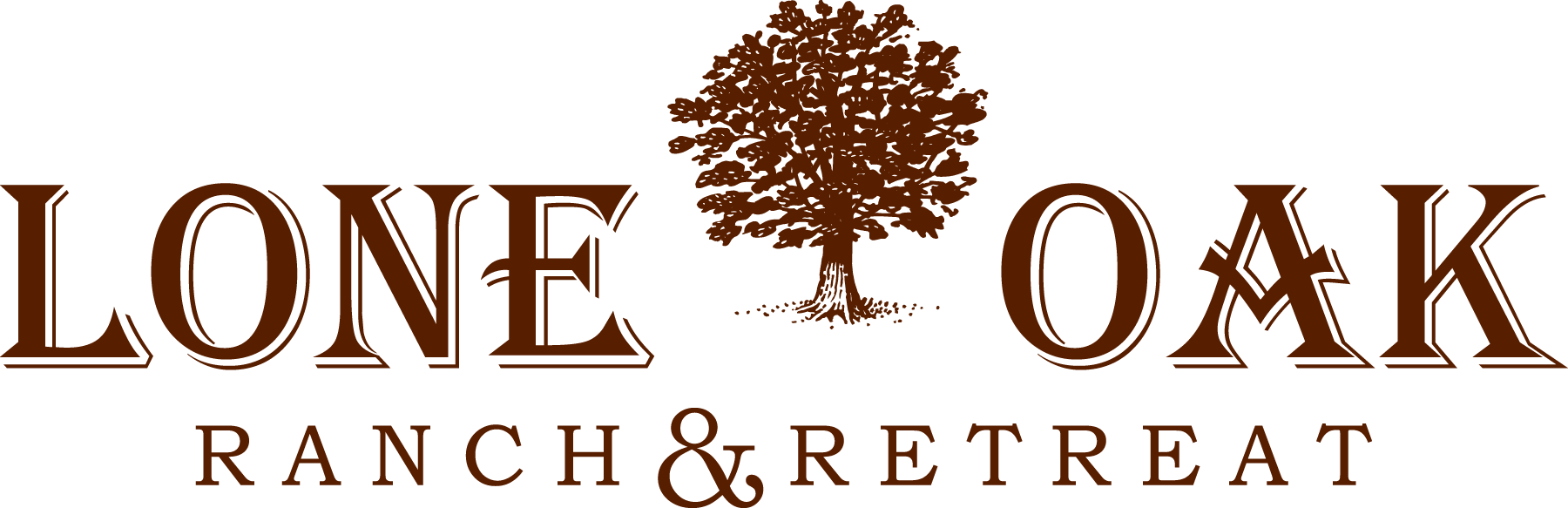 